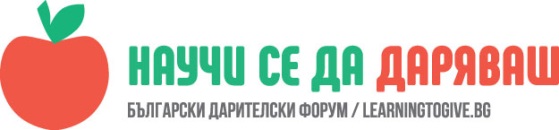 УРОК: Обучение на ученици от VІІ клас  оказване на първа долекарска помощОсъществил дейността: Даниела Христова Кенарева, старши учител в СУ“Вичо Грънчаров“ град Горна ОряховицаЧасът е проведен с ученици от  VІІ „А“ и VІІ „Б“ класове 14.ІІ.2018г., 15.ІІ.2018г. и 16.ІІ.2018г. 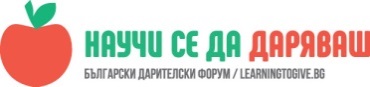            Цел на дейносттаОсновна цел: Въвеждане на  децата в  сферата на оказването на първа долекарска помощ, формиране и разширяване на  техните умения и компетентности.Извършване на обучение за оказване на първа долекарска помощ при спиране на сърдечната дейност и кръвотечение, с цел адекватни действия в ситуации, застрашаващи здравето. Извършване на обучение за оказване на първа долекарска помощ при състояние на „гълтане на езика“.Основни задачи за реализиране на поставената цел:Да се усвоят умения и техники за оказване на първа долекарска помощ при спиране на сърдечната дейност и кръвотечение.Да се запознаят учениците с основните правила, на човекът, оказващ първа помощ. Да помогнат на пострадалия и да наблюдават общото му състояние – дишане, сърдечна дейност, съзнание;Да сигнализират възможно най-бързо за необходимостта от спешна медицинска помощ.Да се изведе общ алгоритъм от правила за оказване на първа долекарска помощ.Учениците да се запознаят с техника на безопасност и с видове техники при оказване на първа помощ.ОписаниеУрокът се проведе в три поредни часа. Първият беше посветен на теоретичната подготовка и включваше обследване по темата. Втория и третия час се проведе практическата дейност. Тя включваше обяснение и демонстрация от страна на учителя и на членовете на БМЧК. За целта бяха използвани специален манекен за обучение на ученици за извършване на изкуствено дишане, специализирана, обурудвана чанта за оказване на първа долекарска помощ, ръкавици за еднократна употреба.Структуриране:Идеята за провеждане на настоящото обучение възникна в отговор на проведено такова в задължителната учебна програма/урок-практикум/ на ученици от VІІІ клас с разширено изучаване на биология. Класните ръководители и ученици изявиха желание да бъде осъществено подобно обучение в извънучебно време на седмокласниците. Пожелаха да им бъде демонстрирана и разяснена и ситуация на „гълтане  на езика“ и начините за реагиране.Урокът позволява да се покаже пред учениците това, че от нашите знания и умения може да зависи нечий живот/“ Без да сме лекари, всеки от нас би могъл да бъде полезен в критичен момент, като окаже първа (долекарска) помощ/.Всеки трябва да знае как да даде първа помощ на пострадал до идването на лекар, защото първите часове даже минути може да са от решаващо значение. Оказващите първа помощ не могат да заменят лекарите, но могат: Да помогнат на пострадалия и да наблюдават общото му състояние – дишане, сърдечна дейност, съзнание;Да сигнализират възможно най-бързо за необходимостта от спешна медицинска помощ.Учителят установява настроението на учениците за часа посредством „Емотикона“ . Учениците рисуват „Емотикона“, според настроението си в работния лист.Учителят насочва учениците към  припомняне на  по-значими заболявания на сърдечно съдовата система. Извежда такива, които са животозастрашаващи и при които може да се окаже първа помощ  до пристигането на лекарски екип.Учителят акцентира на необходимостта от оказване на първа помощ. Изказва, че „Предприетите действия за оказване на първа помощ нямат за цел и не могат да заместят намесата на лекар, те само помагат да се стабилизира и облекчи състоянието на пострадалите до пристигане на професионален медицински екип.Прави заключение: „Ако умеете да оказвате първа помощ, може да спасите човешки живот“. Учителят поставя задача на учениците да прочетат на работния лист „Правила за оказване на първа помощ“.Учителят насочва учениците да  направят извод за необходимостта от оказване на първа помощ.Учителят насочва дейността на децата към усвояване  на знания и техники за оказване на първа помощ.Вторият и третият учебни часове преминаха под формата на практическо занятие.Демонстриране на действия и техники при състояние на безсъзнание.Ученици, които са  членове на БМЧК демонстрират знания и техника при извършване на първичен преглед и установяване на състояние на безсъзнание. Демонстрират привеждане на пострадалия в „странично стабилно положение“. Ученици, които са  членове на БМЧК демонстрират знания и техника при състояние на спиране на сърдечната дейност. Представят много кратка презентация/изработена от тях/ и извършват сърдечна реанимация върху макет. Ученици, които са членове на БМЧК демонстрират знания и техника при капилярно кръвотечение/кръвотечение от носа/. Показват „стабилно седнало положение“ на пострадалия и начин/техника на спиране на кръвотечението. Ученици, които са членове на БМЧК демонстрират знания и техника при артериално кръвотечение. Дават указания как да бъде разпознато кръвотечението. Правят „тампонираща превръзка“.  !!!!! Демонстрират и прилагане на „турникет“.  Обясняват, сложността на неговото прилагане, но  и факта, че той може да се окаже животоспасяващ. Демонстриране на действия и техники при ситуацията на „гълтане на езика“.При представяне на ситуацията на „гълтане на езика“, учениците от БМЧК използваха презентация. Обясниха, че такова състояние по принцип не съществува, а се касае за отпускане на мускулатурата на езика, при което той запушва дихателните пътища. Използваха и манекенът, за да онагледят как точно трябва да стане издърпването на главата в положение назад, за да се отворят дихателните пътища.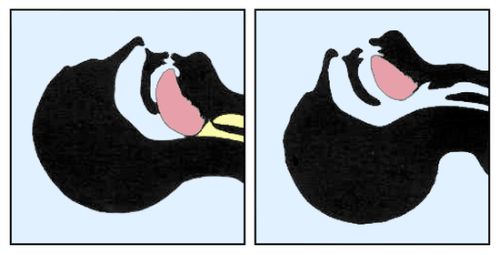 Учителят  извежда на преден план значимостта за оказване на  първа помощ и необходимостта от знанията и уменията, които учениците са усвоили. Прави обобщение за усвоените нови знания и техники при окавзане на първа помощ.  Рефлексия:	Учителят установява настроението на учениците за часа посредством „Емотикона“ . Учениците рисуват „Емотикона“, според настроението си в работния лист. Учителят прави извод за рефлексията през часа и я обявява./ В началото на часа учениците рисуват емотикона в листа си, в края на часа-рисуват емотикона в листа си. Учителят задава въпрос: При кои ученици има промяна на настроението в посока „нагоре“. Моля огтоворете с вдигане на ръка./ 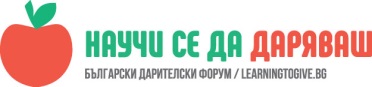 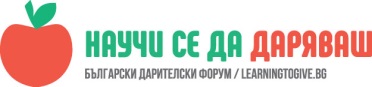 Симона ЦокеваНаучих много неща. Мария ЛиловаБеше ми много полезно.Мартин ПетковЗа мен беше полезно. Забавлавах се и научих доста неща. Боян ЦаневБеше много емоционално. Научих много неща.Организиране на дейности за усвояване  на знания и техники за оказване на първа помощ при травми на опорно-двигателната система.ПРИЛОЖЕНИЕ 1Презентация „АКО ЧОВЕК СИ ГЛЪТНЕ ЕЗИКА И ДЕЙСТВАМЕ БЪРЗО, МОЖЕМ ДА СПАСИМ ЖИВОТА МУ“.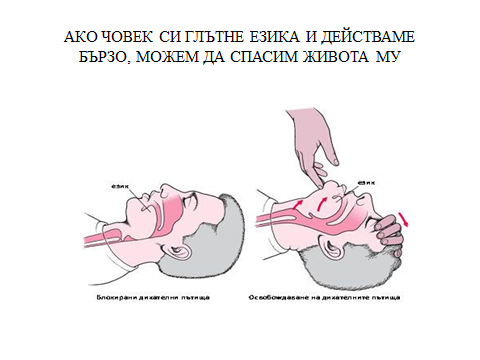 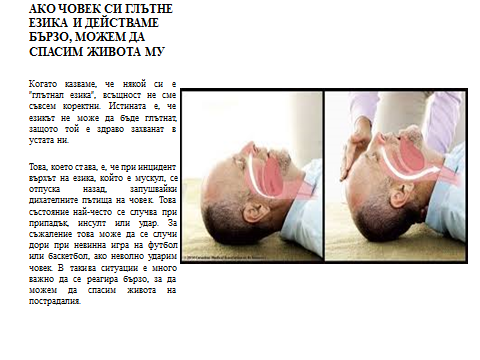 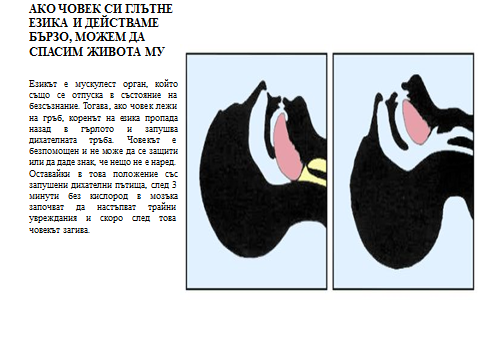 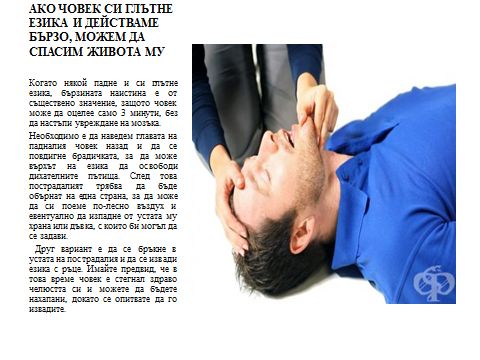 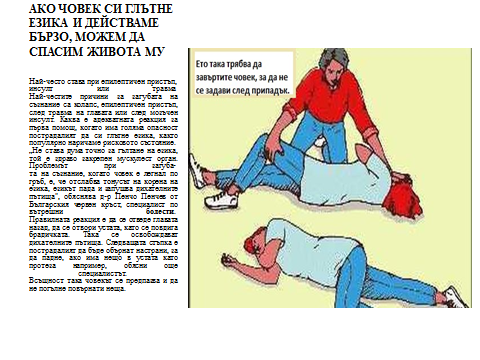 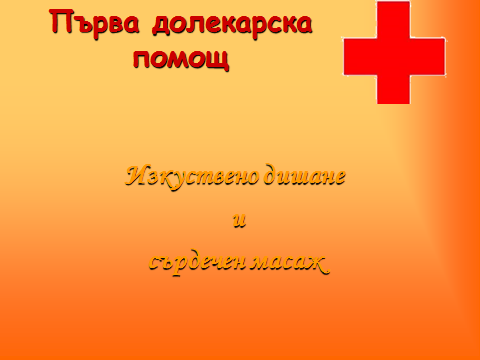 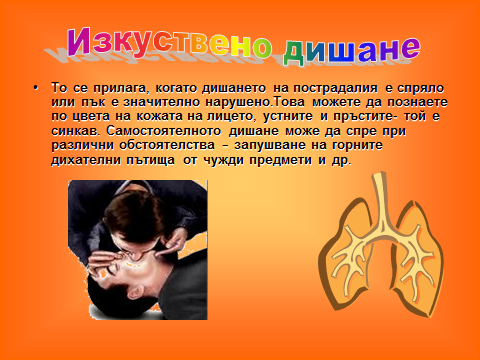 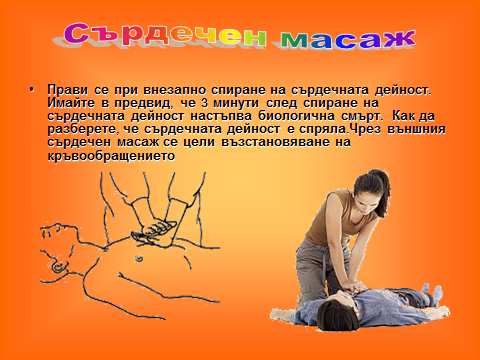 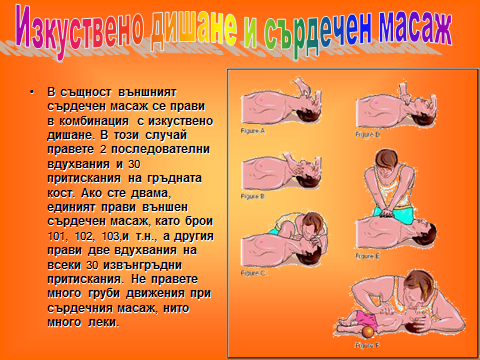 